Je bent het waard!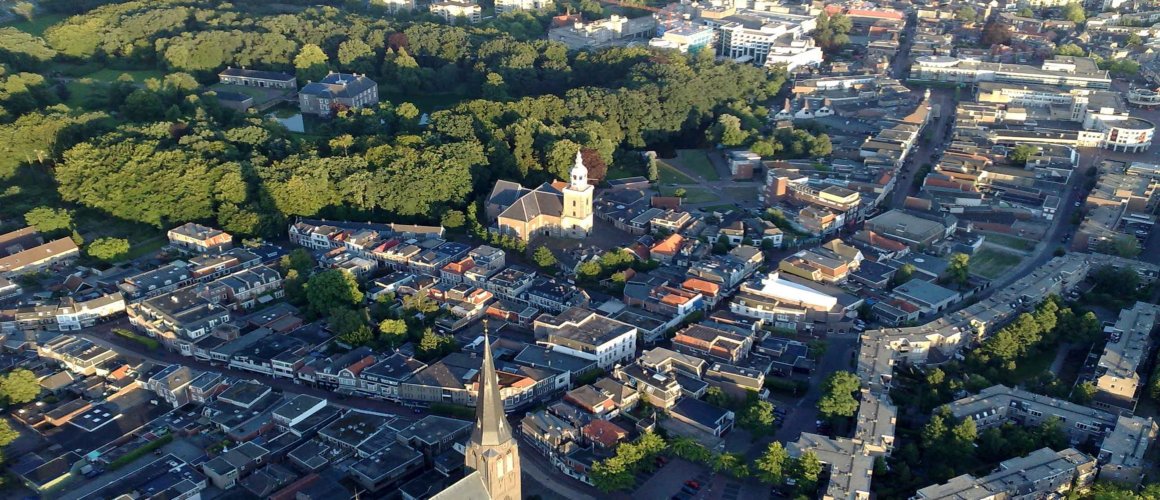 Verkiezingsprogramma CDA Almelo 2018-2022Inleiding verbinding en verbondenheidWij zijn allemaal verbonden in onze samenleving en daar ligt onze kracht. Jong en oud, arm en rijk, met of zonder beperking, met of zonder migratie-achtergrond. En iedereen moet kunnen meedoen in de maatschappij. Een sterke samenleving ontstaat daar waar mensen samenwerken, voor elkaar klaar staan en naar elkaar omzien. Almelo is onderdeel van Twente en is verbonden met deze regio maar ook met zijn buurgemeenten.  Een krachtig Twente is goed voor Almelo en ook andersom.Vrijwilligers vormen een onmisbare schakel in de binding en de leefbaarheid, doordat zij zich met hart en ziel inzetten voor een ander. We vinden het belangrijk dat mensen zelf oplossingen aandragen in onze samenleving. We streven naar kleinschaligheid en wederkerigheid. We willen eraan bijdragen dat Almelo voorop loopt in de regio in de aanpak omtrent onderwerpen als armoede, bijstandsuitkeringen, jeugdzorg en werkloosheid. Daarvoor is op een aantal vlakken de komende jaren echt verandering nodig. In Almelo zijn ca. 6.000 gezinnen die leven van een laag inkomen. Opleiding en betaald werk zijn belangrijke pijlers tegen armoede en vereenzaming.Het CDA vindt sport, bewegen en gezonde voeding belangrijke pijlers in de preventieve gezondheidszorg; het percentage overgewicht in Almelo is hoger (51,8%) dan landelijk (48,3%).   Het CDA Almelo wil als een goede rentmeester omgaan met haar omgeving. De stad is groen en kan nog groener worden. Het CDA wil hergebruik stimuleren en duurzame energiestromen stimuleren, zoals energiezuinig verlichting. Het CDA is een partij van en voor mensen. Eigen kunnen en verbinden zijn onze uitgangspunten. We stimuleren initiatieven die van de inwoners zelf komen, door van buiten naar binnen te werken. We streven een goed ondernemersklimaat na, door zoveel mogelijk multidisciplinair te werken en bedrijven/ondernemers actief te betrekken. a. Omzien naar elkaarCDA streeft naar een samenleving waar de sociale verbanden sterk zijn. Waar actieven en inactieven elkaar (her)kennen en helpen. Waar mensen met een beperking in welke zin dan ook er toe doen en mee kunnen doen. Waar participatie een middel is om een sterke samenleving te creëren. Almelo werkt samen met onderwijsinstellingen en ondernemers om studenten hierbij te betrekken.Het CDA wil het volgende realiseren:Het verenigingsleven moet toegankelijk zijn voor iedereen. Dit kan gemotiveerd worden door de verenigingsdoelstellingen breder te benaderen (bv. maatschappelijke stage) en moderne media en hulpmiddelen in te zetten (bv Uit In Almelo app). Zo kunnen verenigingen zich beter presenteren en bekend maken.  Schulden kunnen vaker worden voorkomen door mensen optimaal te informeren. Ook moet “het hebben van betalingsproblemen/schulden” uit de taboesfeer komen en de aanwezige ervaringsdeskundigheid op dit terrein beter benut worden; één op de vijf gezinnen heeft betalingsproblemen. Het hebben van schulden veroorzaakt stress, wat ertoe leidt dat mensen minder goed mee kunnen doen in de maatschappij. Het CDA streeft ernaar dat schuldhulpverlening meer integraal aangepakt moet worden. Het CDA vindt dat er een pilot opgezet moeten worden voor het overnemen van schulden, in combinatie met een programma om mensen te helpen uit de schulden te blijven. Daarnaast moet de Gemeente het initiatief nemen om de bureaucratie rondom schuldhulpverlening te verminderen en maatwerk per persoon te leveren. Het CDA wil dat er geen kinderen zonder gezonde voeding(ontbijt en lunch) naar school gaan. De weg naar hulporganisaties moet duidelijk zijn.Het CDA streeft naar meer samenwerking in de wijken en tussen vrijwilligers, verenigingen en individuen. Dit wil het CDA stimuleren. Dit kan digitaal, maar ook zeker fysiek. Er is ontzettend veel kennis en ervaring aanwezig bij mensen in de stad en daar buiten.  We willen dit benutten ten dienste van de stad. We streven daarnaast naar een ‘markplaats’ voor vraag en aanbod die elke inwoner kent.We willen ‘het ontmoeten’ stimuleren en ondersteunen. Elkaar (her)kennen en elkaars kwaliteiten inzetten. Meer aandacht voor elkaar door bewoners in de wijken. Noaberschap is een traditie die we weer willen koesteren en ondersteunen daar waar mogelijk.We stimuleren de realisatie van wijkontmoetingsplekken en buurtontmoetingsplekken als hulpmiddel voor de verbinding.  Wij stimuleren de komende jaren buurten, wijken en dorpskernen en zien hier een belangrijke taak voor het wijkgericht werken. De daar opererende “wijkwerkers” moeten benaderbaar zijn, zodat zij de signalen kunnen benutten ten dienste van de buurt/wijk en stad.  Uitgangspunt is op maat iedereen erbij te betrekken en datgene benutten en inzetten wat iemand WEL kan. Eerst luisteren en dan kijken wat nodig is.  b. Kansen voor iedereenIn Almelo kunnen veel mensen niet aan de samenleving meedoen zoals ze zouden willen. Iedereen verdient gelijke kansen om iets van zijn of haar leven te maken. Het mag niet uitmaken waar je vandaan komt, of je met of zonder beperking leeft, oud of jong bent, waar je woont, of je rijk of arm bent. Daarom zet het CDA Almelo zich in voor het vergroten van onderwijs- en ontwikkelingskansen en op een goed ingerichte laagdrempelige zorg. Je kunnen ontplooien en meedoen, betekent voelen dat je ertoe doet. We willen uitgaan van wat mensen kunnen (ontwikkelen). Kinderen en jongeren hebben én zijn de toekomst. Goed onderwijs is investeren in de toekomst. Almelo zou zich moeten ontwikkelen tot een (jong)talenten stad. Het CDA wil het volgende realiseren:(Passend) onderwijs dat alle kinderen en jongeren de kans biedt om hun talenten te ontwikkelen en uit te groeien tot volwaardige en betrokken inwoners. Wij vinden het belangrijk dat gemeente, jeugdhulpinstellingen en onderwijs nauw samenwerken bij de ontwikkeling van kinderen in problematische opvoedingssituaties. Er is helaas een verband tussen de financiële situatie thuis en de schoolprestaties van een kind. Daardoor ontstaat vaak ‘overerfbare armoede’. Wij komen op voor het recht van alle kinderen om zich binnen de eigen mogelijkheden maximaal te ontwikkelen zodat zij betere kansen krijgen.Het CDA zet zich in op het voeren van een actief ondersteuningsbeleid, waardoor het aantal gezinnen met problemen ten aanzien van onderwerpen als armoede, bijstandsuitkeringen, jeugdzorg, laaggeletterdheid, gezins- en echtscheidingsproblematiek en werkloosheid kleiner wordt. We stimuleren kunst en cultuur als onderdeel van opvoeding en onderwijs. Dit zien wij mede als instrumenten om jongeren voor te bereiden op een samenleving met veel veranderingen.Samen met basisscholen een leerprogramma ontwikkelen voor de groepen 6, 7 en 8 waarbij leerlingen zorginstellingen en ouderen bezoeken en een helpende hand bieden.We ondersteunen initiatieven waar ouderen kennis doorgeven aan de volgende generatie. Er kan geleerd worden van elkaars ervaringen. De overheid heeft hierin een voorbeeldfunctie. Wat wij van de samenleving vragen moeten we als overheid voorleven.Sterk inzetten op (om- en bij)scholing om de kloof tussen aanbod van werkzoekenden en vacatures te dichten.Laaggeletterden hebben relatief minder kansen op de arbeidsmarkt, zijn gemiddeld langer werkeloos, hebben vaker gezondheidsproblemen en kunnen minder goed meedoen in de maatschappij. Juist deze kwetsbare doelgroep heeft relatief vaak overheidsondersteuning nodig. Denk aan het aanvragen van uitkeringen en toeslagen, het aanvragen van WMO voorzieningen, huursubsidie en andere overheidsvoorzieningen en informatie die veelal digitaal wordt aangeboden. Hoe zorgen we ervoor dat deze informatie voldoende toegankelijk is voor deze kwetsbare doelgroep? Het CDA wil zorgen dat informatie ook voor deze doelgroep toegankelijk wordt.  Jongeren met een MBO-diploma liggen goed op de (Almelose) arbeidsmarkt. Vooral in de zorg, techniek, horeca en logistiek staan bedrijven te springen om personeel. Het CDA Almelo roept het onderwijs en bedrijfsleven op om meer te investeren in leerwerkbanen/ stageplekken. Er moeten gewoon meer leerwerkplekken/stageplekken aangeboden worden willen we tegemoet komen aan huidige en toekomstige tekorten aan MBO‘ers.  Daarnaast vraagt het CDA de gemeente op te treden als verbindende schakel tussen beroepsonderwijs en bedrijfsleven om het beroepsonderwijs te promoten op het basis- en voortgezet onderwijs.  Wij stimuleren een onderwijsklimaat waarin schooluitval en criminaliteit worden voorkomen. We willen meer (financiële) inzet op laagdrempelige hulp en dit vooral aanvullen met de ondersteuning van talentontwikkeling. Wij streven hierbij naar samenwerking tussen onderwijs, huisartsen, verloskundigen en de wijkcoaches in de signalering ervan. De samenwerking met strategische partners, zoals werkgevers, maatschappelijke organisaties, huisartsen, zorgverzekeraar, is nog te fragmentarisch ingevuld. Door de bestaande kracht in de stad beter te  benutten kan er passende en snellere zorg worden geboden, wordt bureaucratie voorkomen en worden voorliggende voorzieningen optimaal gebruikt. We streven naar beter maatwerk in de zorg om te komen tot passende hulp. We willen  onnodige bureaucratie terugdringen en verbindingen zoeken tussen voorliggende voorzieningen. Daarnaast dient de professionele handelingsvrijheid en niet de wetten en regels hierbij leidend te zijn.CDA vindt dat ingezet moet worden op vroegtijdige signalering en preventie om daarmee onnodige kosten te voorkomen. De technologische ontwikkelingen maken het bijvoorbeeld mogelijk dat mensen veel meer zelf de regie gaan voeren over hun gezondheid. Er komen steeds meer apps en apparaten op de markt waarmee mensen in de thuissituatie steeds meer preventie in eigen hand kunnen nemen. Samenwerking van de gemeente Almelo met andere partijen zoals andere gemeentes, zorgverzekeraars, zorg- en welzijn aanbieders is hierbij van groot belang.Het primaire opvoedingsmilieu is het gezin. Daar ervaart het kind vrijheid in geborgenheid. Het CDA zet in op vroegtijdige benadering van risico kinderen om daarmee gerichter gespecialiseerde hulp te kunnen bieden. We willen een effectieve aanpak op risicovolle opvoedingssituaties door inzet van bijvoorbeeld thuishulp. De wachttijden van kinderpsychologen moeten worden teruggedrongen. Effectieve jeugdzorg is hulp die ertoe leidt dat kinderen en jongeren zich zo goed mogelijk ontwikkelen, dat opvoeders beschikken over voldoende opvoedingsvaardigheden en dat opgroei- en opvoedproblemen afnemen. Inzetten op uitvoering in plaats van op nieuw beleid.c. Almelo beweegt en is vitaal 
Sport en cultuur dragen bij aan de bevordering van gezondheid, participatie, sociale cohesie en een actieve en gezonde levensstijl. Sport en cultuur zijn bouwstenen voor een bloeiende, boeiende en verbindende samenleving. Het CDA is ervan overtuigd dat naast werk ook sport en cultuur een belangrijke rol spelen als verbindende elementen en in het verbeteren van het welzijn en actief burgerschap. We willen sport en cultuur hoog op de agenda van de stad plaatsen en activiteiten op deze gebieden voor iedereen toegankelijk maken.
Het CDA wil het volgende realiseren:Bewegen vinden we heel belangrijk, als ontspanning en als voorwaarde voor een gezond leven. Sport heeft ook een andere functie: het brengt mensen samen en maakt mensen weerbaar. We willen sport inzetten bij het overbrengen van waarden en vaardigheden die in het gewone leven onmisbaar zijn, zoals teambelang en respect voor de ander. Vandaar dat we sportbeoefening breder in willen zetten dan alleen bewegen. Naast sport en bewegen is gezonde voeding een belangrijke pijler in de preventieve gezondheidszorg. Gezonde voeding draagt bij aan het voorkomen van obesitas. Het percentage overgewicht in Almelo is 51,8% tegen een landelijk gemiddelde van 48,3%.We stimuleren dat ouders verantwoordelijkheid nemen door een actieve bijdrage te leveren aan de verenigingen waar hun kinderen lid van zijn. We willen ook vrijwilligers en sportverenigingen deskundige ondersteuning bieden om problematieken te herkennen bij kinderen, zodat deze kinderen ondersteund kunnen worden.Het inkomen van mensen mag geen belemmering vormen voor het deelnemen aan cultuur, sporten en bewegen. We willen minima daarin financieel ondersteunen. We willen dat verenigingen die samenwerking zoeken en elkaar versterken extra ondersteund worden. Meervoudig gebruik van sportaccommodaties is belangrijk. We stimuleren dat sportverenigingen samen kijken naar efficiënt gebruik van sportaccommodaties en dat die accommodatie flexibel is richting de gebruikers.In Almelo zijn verschillende sporten mogelijk. Mensen die een sport kiezen, moeten kunnen terugvallen op actuele en uitgebreide gegevens van aangeboden sporten in Almelo. Deze gegevens vormen de basis voor het maken van keuzes.Zonder breedtesport geen topsport. Het CDA ziet talentontwikkeling als de brug tussen breedtesport en topsport. Door als gemeente Almelo de samenwerking met andere disciplines als sport, onderwijs, zorg en bedrijfsleven maar ook andere gemeenten, regio en provincie te stimuleren wordt een optimaal sportklimaat voor de Almelose sporttalenten gecreëerd. Evenementen van zowel breedte- als topsport zijn stimulerend en motiverend voor de breedtesport.We willen scholen, buurten betrekken en stimuleren om ervaringen te delen m.b.t. wandel- en fietsroute netwerken rond Almelo. Het sporten in de openbare ruimte moet gestimuleerd worden. Het CDA wil fietsen promoten;  “wees bewust en kies de fiets”.We stimuleren dat kinderen op jonge leeftijd in contact komen met cultuur d.m.v. proeflessen en workshops i.s.m. kunstenaars en verenigingen.CDA Almelo wil blijven stimuleren dat vrijwillige jeugdtrainers en jeugdleiders gefaciliteerd worden, zodat zij leren omgaan met jongeren die bijzondere aandacht nodig hebben.Het CDA vindt dat sport en bewegen voor iedereen mogelijk moet zijn, ook voor mensen met een beperking. De gemeentelijke schaal is vaak te beperkt om activiteiten op het gebied van aangepast sporten te organiseren en te komen tot een volwaardig sportaanbod. Het CDA vindt dat de gemeente moet inzetten op een regionale bundeling van initiatieven om zo zowel de kwaliteit als de kwantiteit van aangepaste sport- en beweegmogelijkheden te verbeteren. We stimuleren preventieve acties en voorlichtingscampagnes ten behoeve van goede gezondheid voor iedereen. Informatie over sportactiviteiten moet toegankelijk zijn voor iedereen.  
Aandachtspunten gehoord vanuit de wijken: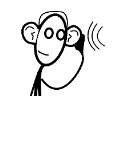 “Activeren van de jeugd tussen 15-19 jaar”d. Iedereen doet mee: een actieve stad voor iedereen In Almelo is het belangrijk om de verbinding te zoeken tussen de gemeente, alle burgers van jong tot oud en het bedrijfsleven. Een ondernemende houding is hierbij van belang. We streven naar een Almelose samenleving waar de sociale verbanden sterk zijn. Waar actieven en inactieven elkaar helpen. Waar mensen met een beperking in welke zin dan ook er toe doen en mee kunnen doen. Waar participatie een middel is om een sterke samenleving te creëren. We willen werk maken van het bevorderen van solidariteit tussen groepen en generaties in de Almelose samenleving. Elkaar kennen en van elkaar leren. We ondersteunen initiatieven vanuit burgers en het bedrijfsleven. Het CDA wil het volgende realiseren:	
Het CDA vindt dat Almelo ruimte moet bieden voor eigen bijdragen. Veel mensen willen op een andere manier omgaan met hun eigen buurt en omgeving, energie, milieu en duurzaamheid. Wij willen dat inwoners hiertoe in staat worden gesteld en dat de gemeente waar nodig meedenkt en faciliteert.Het CDA stimuleert een grotere mate van maatschappelijk verantwoord ondernemen bij het bedrijfsleven en meer maatschappelijk ondernemerschap, waarbij de gemeente de rol van verbinder is en als aanjager optreedt.We willen dat de Gemeente Almelo een voorbeeldfunctie heeft en voorleeft om iedereen dezelfde kansen te bieden en ook mensen met minder mogelijkheden een (betaalde) functie  te geven. Het CDA Almelo vindt dat dit continu bepleiten moet worden bij het bedrijfsleven. De overheid heeft een voorbeeldfunctie om mensen met minder kansen een positie te geven.We stimuleren dat  jongeren, langdurig werklozen, 55 plussers, mensen met een beperking, mensen die via reclassering terugkeren in de maatschappij en langdurig werklozen werk krijgen en houden.  We willen dat lokale partners hierin een prominente spelen. Het CDA hecht aan waarden en traditie. Een nieuwe waarde vinden we het samen gebruiken van gebruiksvoorwerpen zoals een auto; het “nieuwe eigendom” is het delen. Het is essentieel om solidariteit tussen groepen in de samenleving en generaties te stimuleren. En daarbij de buurt/wijk en stad te gebruiken zodat de volgende generatie ook verder kan. De traditie voor(t)leven en laten evolueren passend bij de beweging in de huidige samenleving.Aandachtspunten gehoord vanuit de wijken: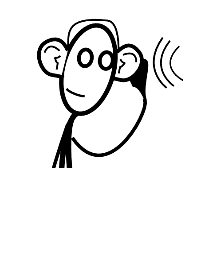 “Betrek de kwetsbare mensen erbij.”“Ondersteun initiatieven zoals de Boodschappenmand binnen onze stad.”“Betrek het bedrijfsleven bij het activeren van mensen in de stad.”e. Klimaat….. groene en blauwe stad met plattelandAlmelo is een unieke groene gemeente. We willen groen, groener, groenste… stad van Twente worden, qua natuur en duurzaamheid. Deze eigenschap moet veel meer worden uitgebuit. Natuurlijk groen draagt bij aan het welzijn van de mens. Het CDA zet in op structureel beleid om het buitengebied vitaal te houden. Daarnaast is Almelo rijk aan water. Ook willen we dat Almelo energiezuiniger wordt.
Het CDA wil het volgende realiseren:	
Het afvalbeleid gaat gepaard met reële financiële prikkels – de vervuiler betaalt – en scheiding van afval wordt beloond. Hiermee willen we de burger bewust maken en stimuleren om afval te scheiden en te verminderen. Recycling initiatieven uit de samenleving worden toegejuicht en indien nodig organisatorisch ondersteund door de gemeente. Almelo hanteert de visie van “afval is grondstof”. CDA Almelo wil dat de (rest)afvalstroom vermindert en materiaal wordt hergebruikt. Afval wordt grondstof. Het CDA streeft naar het realiseren van projecten met een grote voorbeeldfunctie. Zoals samen met andere gemeenten organiseren om afvalscheiding te stimuleren. Het huidige Duurzaamheidsplan uitvoeren en actualiseren, en afstemmen op de nationale en internationale doelstellingen op het gebied van duurzaamheid, klimaatbeleid, energie en milieu. Duurzaamheid leidt tot groei van werkgelegenheid door Almelose ondernemingen.
Het CDA Almelo wil als een goede rentmeester omgaan met haar omgeving. Het doel is om Almelo in 2040 energieneutraal klimaatneutraal te laten zijn. Dat vraagt om lef bij te nemen beslissingen. Het vraagt om lange termijn beleid en acties. Door een actieve opstelling in de totstandkoming van de Twentse Energie Strategie en in de realisatie van deze strategie naar een uitvoerend programma (met een duidelijke planning). Als een van de Twentse gemeenten werkt Almelo voortvarend mee aan de Twentse Energiestrategie. Stimuleren hergebruik (duurzaamheidsgedachte). Almelo streeft naar een duurzame en energiezuinige samenleving. Opwekking en gebruik van duurzame energie wordt hoog geprioriteerd. Inzet van een variatie aan duurzame energiebronnen is belangrijk. Zoals meer ledverlichting in de openbare ruimte en energiezuinige lichtdetectie.Het CDA zet in op bereikbaarheid van werklocaties, bedrijfsterreinen en de binnenstad door het bieden van een goede infrastructuur. Almelo moet aangesloten worden op de fietssnelweg F35.Het CDA vindt dat de gemeente initiatieven moet nemen om betaalbare huisvesting te realiseren voor (startende) jongeren en ouderen (die kleiner willen wonen).  Zowel in de stad Almelo als in de kernen Bornerbroek en Aadorp.We willen dat de gemeente moet zorgdragen voor een gebalanceerde ontwikkeling van ons buitengebied. Het CDA wil agrarische mogelijkheden maximaal benutten en een goede balans tussen natuur, wonen en recreatie.Het CDA vindt dat basisvoorzieningen in Bornerbroek en Aadorp zoveel mogelijk moeten worden behouden. Zoals de basisschool en de voor- en buitenschoolse opvang, maar ook winkels met name de supermarkt en een Kulturhus als plek van ontmoeting.f. Financiën/ondernemend klimaat
Ondernemers verdienen alle kansen om succesvol te ondernemen. Een opmerkzame en slagvaardige gemeente helpt daarbij. Door als gemeente met hen samen te werken, kunnen ondernemers groeien. Onze ondernemers zijn onze ambassadeurs. Samen verleiden wij nieuwe bedrijven om zich in Almelo te vestigen. De lokale overheid schept voorwaarden voor werkgelegenheid en ondersteunt initiatieven vanuit inwoners en ondernemers ten aanzien van werkgelegenheidsinitiatieven.Het CDA wil het volgende realiseren:We willen ondernemers uitdagen, waarderen en ondersteunen om zich te vestigen en hun activiteiten uit te breiden in de gemeente om grotere bedrijvigheid in de gemeenschap te creëren.Ondernemerschap geeft burgers een bron van welvaart en een ondernemend klimaat geeft werkgelegenheid. Almelo is uitnodigend naar ondernemers en faciliteert initiatieven voor ondernemerschap. Er is aandacht voor nieuwe ondernemers en werkgelegenheid en participatie van niet werkenden. Ruimte en beleid om ondernemers te laten excelleren.De gemeente dient het goede voorbeeld te geven. Het CDA vindt dat de gemeente in 2020 de gemeentelijke financiën weer op orde moet hebben. Daardoor ontstaan weer voldoende investeringsmogelijkheden. De gemeente laat zien wat dit voor maatschappelijke effecten geeft.Het CDA Almelo koestert de diversiteit van het bedrijfsleven en streeft er naar om vooral meer werkgelegenheidsaanbod te creëren dat passend is voor de werkzoekenden.Het CDA Almelo werkt eraan om het voor ondernemingen aantrekkelijk te maken zich te vestigen in Almelo.Almelo werkt samen met andere gemeenten, regio en provincie door economische waarden te koppelen aan sociale vraagstukken door vroegtijdig opsporen van problematieken. Hiermee worden kosten op termijn voorkomen.Het CDA Almelo wil de aantrekkelijkheid van de Woonboulevard verbeteren door vestiging van winkels met een vloeroppervlak van minimaal 1000 m2, ongeacht de branche, toe te staan. Het CDA Almelo vindt dat structureel beleid wordt betaald uit structureel geld. En dat incidenteel beleid wordt betaald uit incidenteel geld. 
Aandachtspunten gehoord vanuit de wijken:“Leegstaande winkelpanden trachten snel herbestemmen om verpaupering te voorkomen en de leefbaarheid te vergroten.”g . Wonen en leven in een mooie omgevingEen mooie leefomgeving bevordert de kwaliteit van leven. Cultureel erfgoed geeft extra glans aan Almelo. Het CDA wil het erfgoed verbinden aan mensen en organisaties en het belang van erfgoed bij stadspromotie versterken. Waar mogelijk ondersteunen we lokale initiatieven. Een kwalitatief goede leefomgeving geeft rust, nodigt uit, is vriendelijk en stimuleert betrokkenheid van burgers onderling. 
Het CDA wil het volgende realiseren:	
   We willen het mooie en karakteristieke van de stad behouden. We gaan ons inspannen historische panden goed te bewaren en te gebruiken als cultureel erfgoed.    Het CDA zet in op het planten van fruitbomen en vruchtbomen in de openbare ruimte. Door deze gevarieerde aanplant wordt de duurzaamheid vergroot.Burgers moeten zich veilig kunnen voelen. We willen buurtpreventie door burgers en het gebruik van buurtapps stimuleren. Ook wordt de inzet van buurtbemiddeling gestimuleerd om allerlei vormen van buurtoverlast te beperken.Almelo is de groenste gemeente van de regio. Er is veel geïnvesteerd in groen, het CDA wil dat dit op niveau blijft. In Almelo staat groen en leefbaarheid voorop en daarmee welzijn. Meer samenwerking met organisaties die zich willen inzetten voor het groen. Bijvoorbeeld door stadslandbouw te stimuleren.  	
CDA wil samenwerkingsinitiatieven tussen verschillende sectoren die elkaar versterken promoten, zoals recreatie en toerisme, zorg, kennisinstellingen, industrie en platteland.Om de verkeersdoorstroom te bevorderen streeft het CDA naar een groene golf verkeerslichten ring Almelo. Het voorkomt ergernis en is minder slecht voor het milieu. Verkeersoverlast moet worden teruggedrongen. We zetten in op verkeersveilige routes naar scholen en verenigingen. Inwoners betrokken moeten betrokken worden bij onderhoud van de eigen leefomgeving.Aandachtspunten gehoord in de wijken: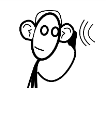 “Meer groenstroken realiseren en bewoners meer betrekken bij het groenonderhoud.”“Leegstand (in binnenstad) terugdringen, weer bewoning stimuleren. Parkeren voor bewoners aantrekkelijker maken.”“Bewaren en restaureren karakteristieke panden of panden terugbrengen in oude staat.”“Aantrekkelijke winkelcentra in de wijken.”“(Verkeers-)veiligheid in de wijken is belangrijk.”	

“Als wijkbewoners willen we inspraak in de realisatie van groenvoorzieningen in de buurt.”	